ชั้นมัธยมศึกษาปีที่ 4/2ครูที่ปรึกษา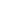 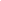 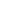 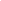 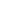 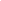 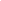 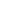 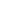 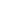 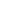 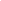 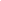 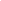 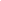 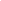 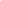 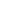 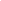 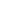 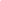 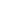 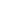 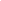 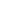 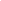 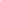 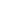 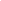 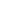 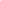 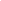 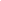 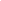 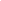 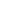 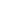 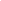 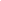 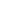 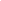 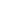 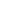 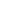 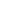 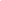 